		Соглашение		О принятии единообразных технических предписаний для колесных транспортных средств, предметов оборудования и частей, которые могут быть установлены и/или использованы на колесных транспортных средствах, и об условиях взаимного признания официальных утверждений, выдаваемых на основе этих предписаний* (Пересмотр 2, включая поправки, вступившие в силу 16 октября 1995 года)		Добавление 25 – Правила № 26		Пересмотр 1 – Поправка 1Дополнение 3 к поправкам серии 03 − Дата вступления в силу: 18 июня 2016 года		Единообразные предписания, касающиеся официального утверждения транспортных средств в отношении их наружных выступовДанный документ опубликован исключительно в информационных целях. Аутентичным и юридически обязательным текстом является документ ECE/TRANS/WP.29/2015/82.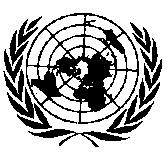 ОРГАНИЗАЦИЯ ОБЪЕДИНЕННЫХ НАЦИЙПункт 1.1 изменить следующим образом:«1.1		Настоящие Правила применяются к наружным выступам транспортных средств категории M11. Они не применяются к внешним устройствам непрямого обзора и к шаровому наконечнику буксирных устройств».Пункт 2.7.3 изменить следующим образом:«2.7.3		устройствами непрямого обзора;».E/ECE/324/Rev.1/Add.25/Rev.1/Amend.1–E/ECE/TRANS/505/Rev.1/Add.25/Rev.1/Amend.1E/ECE/324/Rev.1/Add.25/Rev.1/Amend.1–E/ECE/TRANS/505/Rev.1/Add.25/Rev.1/Amend.111 July 2016